Рура Александр Анатольевич, 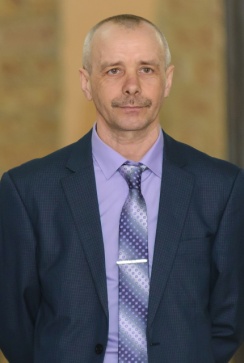 Жунусов Руслан Кайырлыбаевичучителя физической культуры, высшей категории КГУ «Областная специализированная школа-лицей-интернат ЛОРД», г. Петропавловск, СКОРабота по формированию здорового образа жизни,проводимая с учащимися лицея ЛОРДСамое первое и основное - это урочная деятельность. Ребёнку интересно кататься на коньках, на лыжах, бегать кроссы, играть в волейбол или баскетбол лишь тогда, когда у него хоть что - то получается. Если ребёнку не даётся какое-либо физическое действие или упражнение, то у него пропадает интерес и желание заниматься физической культурой. Вот здесь и нужна беседа. В первую очередь необходимо убедить ученика, что необязательно достигать олимпийских высот (хотя и к этому тоже надо стремиться), а нужно преодолеть себя, своё «не могу», которое зачастую является «не хочу». На уроках, на переменах, необходимо достучаться до самолюбия ребёнка, убеждая его, что он тоже сможет это сделать (пробежать, метнуть, прыгнуть, подтянуться и т.д.), если захочет. Разбудить в ребёнке здоровые амбиции, убедить его, что он сможет этому научиться, если будет заниматься не только на уроках физической культуры, но и во внеурочное время. Значит нужны дополнительные занятия в домашних условиях, выполняя несложные подводящие упражнения, для развития того или иного двигательного навыка.Следующее условие формирования здорового образа жизни, это воспитание у детей потребности к самостоятельным занятиям физической культурой. Стараемся строить свои уроки так, чтобы дети могли себя реализовать в плане физической подготовки: кто-то может быстрее всех пробежать, дальше всех метнуть мяч, больше всех подтянуться на перекладине, выше всех преодолеть высоту, кто-то будет тянуться за сильным, чтобы приблизиться к его результату, а кто-то будет ориентироваться на результат сильнейшего – пусть он так пока не может, но есть ориентир.Не последнюю роль играет внеклассная (внеурочная) деятельность учащихся. Лицейская спартакиада существует уже 19-ый год. Вот там, на соревнованиях, дети могут проявить себя в полной мере, и «зарядиться» потребностью к самосовершенствованию. Баскетбол, волейбол, футбол, весенний и осенний кросс, бестас-асык, шахматы, тогызкумалак, входящие в программу спартакиады, позволяют детям реализовать себя в своих любимых видах и будят у них стремление научится играть лучше.Лицейская спартакиада имеет свою особенную эмоциональную и психологическую окраску. Большая часть лицеистов относится очень ревностно к успехам и неудачам своих команд (классов). Ещё в начале учебного года классы заявляют – «мы победим!». И надо признать, что большинство классов (хотя и не все, к сожалению), прилагают огромные усилия для достижения абсолютной победы в спартакиаде: формируют сильные составы, приходят болеть и поддерживать своих игроков, ревностно следят за успехами своих ближайших соперников. Учитывая, что в параллелях иногда бывает не более двух классов, а порой и по одному, мы разработали лицейскую спартакиаду таким образом, чтобы могли наравне соревноваться ученики 5 и 11 классов. Дифференцированная система оценок в кроссе, позволяющая соревноваться разновозрастным ученикам на одной дистанции, формирование подгрупп в спортивных играх, учитывая силы команд, проведение общего зачёта в интеллектуальных играх (шахматы, тогызкумалак) учитывая прошлогодние результаты команд, всё это позволяет команде любого возрастного ценза, занять высокое место. Для иллюстрации приведём положение о XIX спартакиаде, проходящей в 2018-2019 учебном годуПоложениео проведении XIX внутрилицейской спартакиады школьников2018 – 2019 учебный годI. Цели и задачиПривлечь основную массу лицеистов к регулярному участию в соревнованиях по простейшим видам спорта и упражнениям.Выявить сильнейших учащихся и команды в отдельных видах соревнований, а также команду - абсолютную победительницу спартакиады.Пропаганда здорового образа жизниЭмоциональная и психологическая разгрузка.Активный отдых.II. Участники соревнованийК участию в соревнованиях привлекаются учащиеся 5 – 11 классов, отнесенные по состоянию здоровья к основной и подготовительной группам. Учащиеся подготовительной медицинской группы принимают участие в тех видах спорта (упражнениях), которые им не противопоказаны.III. Судейство соревнованийОбщее судейство соревнований осуществляется учителями физической культуры:                Жунусовым Р.К. Кулибековым А.М. Рура А.А.                               IV. Программа соревнованийV. Определение победителейВ футболе, баскетболе и волейболе победители определяются в подгруппах,согласно графика соревнований В кроссах и «бестас-асыке» идет общий зачет для 5 – 11 кл.В шахматах, «тогыз-кумалаке» проводятся предварительные соревнования в трёх подгруппах. Подгруппы составляются по итогам прошлогодних соревнований.Затем проводится финал.Команда – абсолютный победитель спартакиады – определяется по сумме очков во всех видах соревнований. При равенстве очков – победитель определяется по наибольшей сумме первых мест, при равенстве первых мест – по результатам кроссов (осенний, весенний).VI. Награждение победителейВ каждом виде соревнований, команды, занявшие 1 – 2 – 3 места награждаются дипломами соответствующих степеней.Команда – абсолютный победитель спартакиады, награждается переходящим призом и премируется поездкой на турбазу.VII. Описание видов соревнованийКросс проводится на дистанцию 1000 м (таблица подсчёта очков прилагается)Соревнования по футболу, баскетболу, волейболу проводятся по действующим правилам.Соревнования по шахматам, тогыз-кумалаку проводятся по круговой системе.Итоги прошлой спартакиады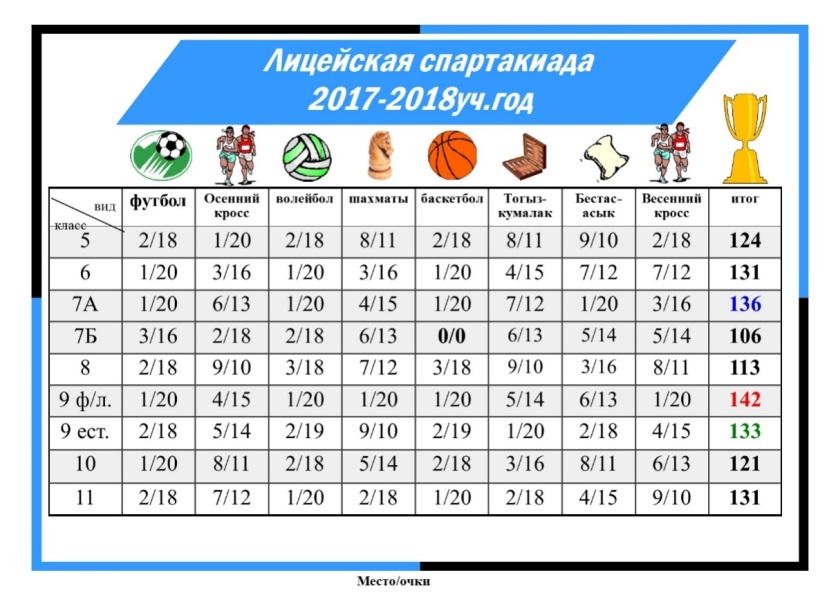 Во внеурочной деятельности активно применяются такие виды соревнований, как товарищеские встречи между сборными учителей и учеников по различным видам спорта – баскетбол, волейбол, футбол. Подобные соревнования пользуются большой популярностью у учеников, и учителя своим участием в подобных мероприятиях подают самый живой пример. Как говорится «нельзя проповедовать то, что не исповедуешь»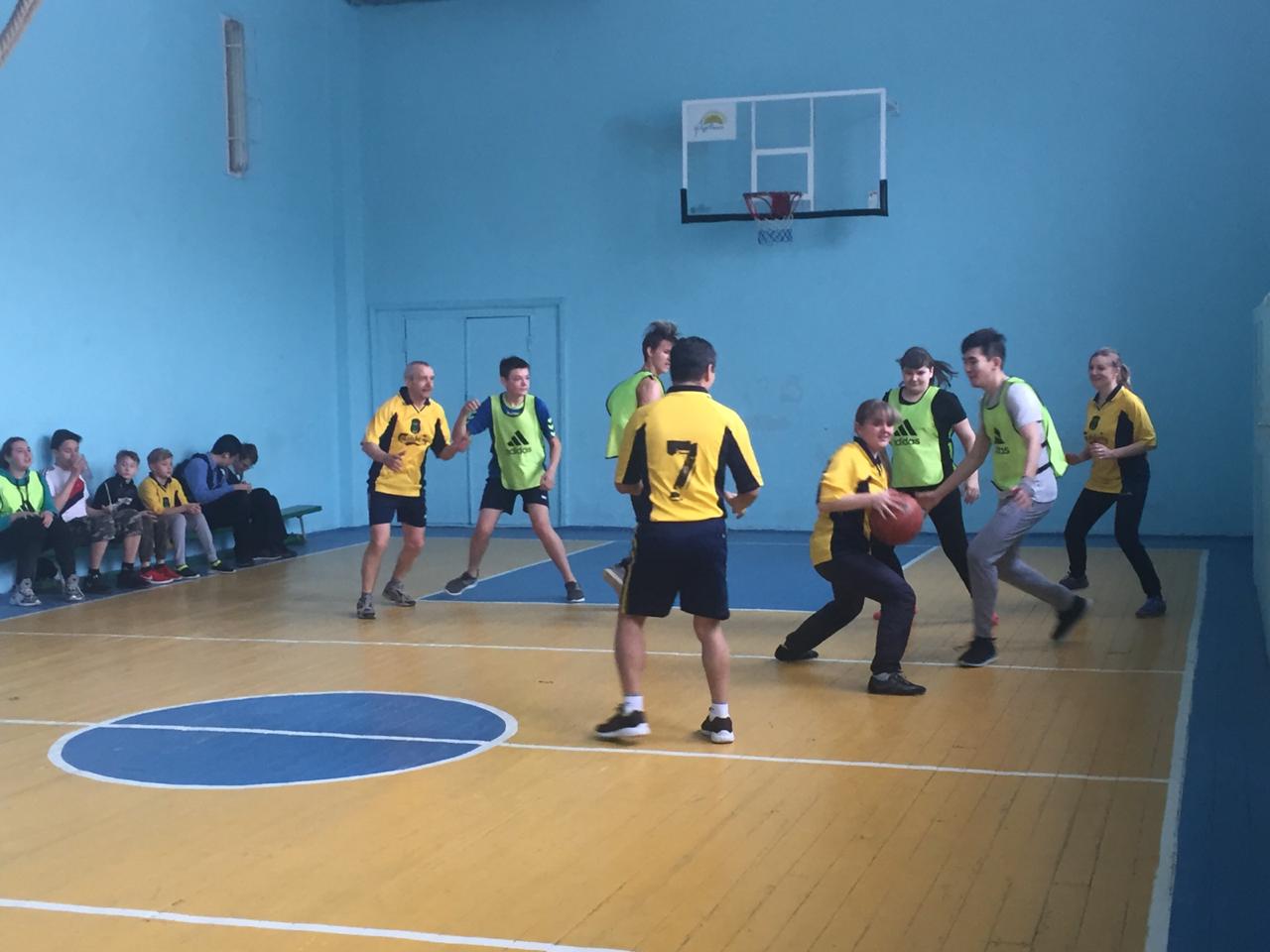 сентябрь:осенний кросс() 5 – 11 кл.(участвует весь класс)ноябрь:ПионерболI.  5А – 5БII. 6А – 6БВолейбол с пионерболомIII. 7А – 7БВолейбол(команда 4м+2д)IV. 8А – 8БВолейбол(команда 4м+2д)V. 9 – 10БVI. 10А - 11декабрь:Шахматы10А – 10Б – 7Бкоманда из 2 участников (1 мальчик, 1 девочка)7А – 6А – 5Акоманда из 2 участников (1 мальчик, 1 девочка)8А – 8Б – 5Б11 – 9 – 6Бянварь:БаскетболI.  5А – 5БII. 6А – 6БIII. 7А – 7БIV. 8А – 8БV. 9 – 10БVI. 10А - 11февраль: Бестас-асыккоманда из 8 участников (4 мальчика, 4 девочки)5 – 11 кл.Бестас-асыккоманда из 8 участников (4 мальчика, 4 девочки)5 – 11 кл.март:Тогыз-кумалак10Б – 8Б – 6Акоманда из 2 участников (1 мальчик, 1 девочка)11 -  8А – 5Бкоманда из 2 участников (1 мальчик, 1 девочка)7А  – 6А – 5А10А – 9 – 6Бапрель:футбол(команда 3+2)I.  5А – 5Бапрель:футбол(команда 3+2)II. 6А – 6Бапрель:футбол(команда 3+2)III. 7А – 7Бфутбол(команда 3+2)IV. 8А – 8Бфутбол(команда 3+2)V. 9 – 10Бфутбол(команда 3+2)VI. 10А - 11весенний кроссмай:(участвует весь класс)5 – 11 кл.ШахматыТогыз- кумалакI подгр. – 10А – 10Б – 7БI подгр.   –  10Б – 8Б – 6АII подгр. –  7А – 6А – 5АII подгр.  –  11 -  8А – 5БIII подгр. -  8А – 8Б – 5БIII подгр.  – 7А  – 6А – 5АIV подгр. –11 – 9 – 6БIV подгр. –10А – 9 – 6БI место– 20 очковII место– 18 очковIII место– 16 очковIV место– 15 очковV место– 14 очковVI место– 13 очковVII место– 12 очковVIII место– 11 очковIX место– 10 очковX место– 9 очковXI место– 8 очковXII место– 7 очков